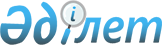 О внесении изменений и дополнений в решение Казыгуртского районного маслихата от 21 декабря 2017 года № 24/140-VІ "О районном бюджете на 2018-2020 годы"
					
			С истёкшим сроком
			
			
		
					Решение Казыгуртского районного маслихата Южно-Казахстанской области от 9 апреля 2018 года № 28/186-VI. Зарегистрировано Департаментом юстиции Южно-Казахстанской области 16 апреля 2018 года № 4527. Прекращено действие в связи с истечением срока
      В соответствии с пунктом 5 статьи 109 Бюджетного кодекса Республики Казахстан от 4 декабря 2008 года, подпунктом 1) пункта 1 статьи 6 Закона Республики Казахстан от 23 января 2001 года "О местном государственном управлении и самоуправлении в Республике Казахстан" и решением Южно-Казахстанского областного маслихата от 20 марта 2018 года № 21/243-VI "О внесении изменений в решение Южно-Казахстанского областного маслихата от 11 декабря 2017 года № 18/209-VI "Об областном бюджете на 2018-2020 годы", зарегистрированного в Реестре государственной регистрации нормативных правовых актов за № 4481, Казыгуртский районный маслихат РЕШИЛ:
      1. Внести в решение Казыгуртского районного маслихата от 21 декабря 2017 года № 24/140-VI "О районном бюджете на 2018-2020 годы" (зарегистрировано в Реестре государственной регистрации нормативных правовых актов за № 4343, опубликовано 19 января 2018 года в газете "Казыгурт тынысы" и в Эталонном контрольном банке нормативных правовых актов Республики Казахстан в электронном виде 10 января 2018 года) следующие изменений и дополнений:
      пункт 1 изложить в новой редакции:
      "1. Утвердить районный бюджет Казыгуртского района на 2018-2020 годы согласно приложениям 1 соответственно, в том числе на 2018 год в следующих объемах:
      1) доходы – 18 508 263 тысяч тенге:
      налоговые поступления – 1 387 610 тысяч тенге;
      неналоговые поступления – 19 720 тысяч тенге;
      поступления от продажи основного капитала – 20 805 тысяч тенге;
      поступления трансфертов – 17 080 128 тысяч тенге;
      2) затраты – 18 526 146 тысяч тенге;
      3) чистое бюджетное кредитование – 42 884 тысяч тенге:
      бюджетные кредиты – 72 150 тысяч тенге;
      погашение бюджетных кредитов – 29 266 тысяч тенге;
      4) сальдо по операциям с финансовыми активами – 32 192 тысяч тенге:
      приобретение финансовых активов – 32 192 тысяч тенге;
      поступления от продажи финансовых активов государства – 0;
      5) дефицит (профицит) бюджета – -92 959 тысяч тенге;
      6) финансирование дефицита (использование профицита) бюджета – 92 959 тысяч тенге:
      поступление займов – 72 150 тысяч тенге;
      погашение займов – 29 266 тысяч тенге;
      используемые остатки бюджетных средств – 50 075 тысяч тенге.".
      Приложения 1 и 4 к указанному решению изложить в новой редакции согласно приложениям 1 и 2 к настоящему решению.
      2. Государственному учреждению "Аппарат Казыгуртского районного маслихата" в установленном законодательством Республики Казахстан порядке обеспечить:
      1) государственную регистрацию настоящего решения в территориальном органе юстиции;
      2) направление копии настоящего решения в течение десяти календарных дней после его государственной регистрации в бумажном и электронном виде на казахском и русском языках в Республиканское государственное предприятие на праве хозяйственного ведения "Республиканский центр правовой информации" для официального опубликования и включения в Эталонный контрольный банк нормативных правовых актов Республики Казахстан;
      3) направление копии настоящего решения в течение десяти календарных дней после его государственной регистрации на официальное опубликование в периодические печатные издания, распространяемых на территории Казыгуртского района.
      4) размещение настоящего решения на интернет-ресурсе Казыгуртского районного маслихата после его официального опубликования.
      3. Настоящее решение вводится в действие с 1 января 2018 года. Районный бюджет на 2018 год Перечень бюджетных программ развития на 2018-2020 годы направленных на реализацию проектов (программ)
					© 2012. РГП на ПХВ «Институт законодательства и правовой информации Республики Казахстан» Министерства юстиции Республики Казахстан
				
      Председатель сессии

      районного маслихата 

А. Жылкыбаев

      Секретарь районного маслихата 

У. Копеев
Приложение 1
к решению Казыгуртского
районного маслихата от 9
апреля 2018 года № 28/186-VIПриложение 1
к решению Казыгуртского
районного маслихата от 21
декабря 2017 года № 24/140-VI
Категорий
Категорий
Категорий
Категорий
Сумма тысяч тенге
Классы Наименование
Классы Наименование
Классы Наименование
Сумма тысяч тенге
Подклассы
Подклассы
Сумма тысяч тенге
1. Доходы
18 508 263
1
Налоговые поступления
1 387 610
1
Подоходный налог
396 474
2
Индивидуальный подоходный налог
396 474
3
Социальный налог
307 840
1
Социальный налог
307 840
4
Hалоги на собственность
641 446
1
Hалоги на имущество
638 581
3
Земельный налог
2 865
5
Внутренние налоги на товары, работы и услуги
28 038
2
Акцизы
6 288
3
Поступления за использование природных и других ресурсов
4 131
4
Сборы за ведение предпринимательской и профессиональной деятельности
17 376
5
Налог на игорный бизнес
243
8
Обязательные платежи, взимаемые за совершение юридически значимых действий и (или) выдачу документов уполномоченными на то государственными органами или должностными лицами
13 812
1
Государственная пошлина
13 812
2
Неналоговые поступления
19 720
1
Доходы от государственной собственности
3 950
1
Поступления части чистого дохода государственных предприятий
241
3
Дивиденды на государственные пакеты акций, находящиеся в государственной собственности
530
5
Доходы от аренды имущества, находящегося в государственной собственности
3 179
6
Прочие неналоговые поступления
15 770
1
Прочие неналоговые поступления
15 770
3
Поступления от продажи основного капитала
20 805
3
Продажа земли и нематериальных активов
20 805
1
Продажа земли
20 805
4
Поступления трансфертов
17 080 128
02
Трансферты из вышестоящих органов государственного управления
17 080 128
2
Трансферты из областного бюджета
17 080 128
Функциональная группа 
Функциональная группа 
Функциональная группа 
Функциональная группа 
Функциональная группа 
Сумма тысяч тенге
Функциональная подгруппа 
Функциональная подгруппа 
Функциональная подгруппа 
Функциональная подгруппа 
Сумма тысяч тенге
Администратор бюджетных программ 
Администратор бюджетных программ 
Администратор бюджетных программ 
Сумма тысяч тенге
Программа
Программа
Сумма тысяч тенге
Наименование
Сумма тысяч тенге
2. Затраты
18 526 146
01
Государственные услуги общего характера
314 010
1
Представительные, исполнительные и другие органы, выполняющие общие функции государственного управления
166 890
112
Аппарат маслихата района (города областного значения)
25 262
001
Услуги по обеспечению деятельности маслихата района (города областного значения)
23 262
003
Капитальные расходы государственного органа
2 000
122
Аппарат акима района (города областного значения)
141 628
001
Услуги по обеспечению деятельности акима района (города областного значения)
121 852
003
Капитальные расходы государственного органа
19 776
2
Финансовая деятельность
6 196
459
Отдел экономики и финансов района (города областного значения)
6 196
003
Проведение оценки имущества в целях налогообложения
2 500
010
Приватизация, управление коммунальным имуществом, постприватизационная деятельность и регулирование споров, связанных с этим 
3 696
9
Прочие государственные услуги общего характера
140 924
458
Отдел жилищно-коммунального хозяйства, пассажирского транспорта и автомобильных дорог района (города областного значения)
79 566
001
Услуги по реализации государственной политики на местном уровне в области жилищно-коммунального хозяйства, пассажирского транспорта и автомобильных дорог
70 016
013
Капитальные расходы государственного органа
8 300
108
Разработка или корректировка, а также проведение необходимых экспертиз технико-экономических обоснований бюджетных инвестиционных проектов и конкурсных документаций проектов государственно-частного партнерства, концессионных проектов, консу
1 250
459
Отдел экономики и финансов района (города областного значения)
61 358
001
Услуги по реализации государственной политики в области формирования и развития экономической политики, государственного планирования, исполнения бюджета и управления коммунальной собственностью района (города областного значения)
40 146
015
Капитальные расходы государственного органа
21 212
02
Оборона
40 773
1
Военные нужды
16 428
122
Аппарат акима района (города областного значения)
16 428
005
Мероприятия в рамках исполнения всеобщей воинской обязанности
16 428
2
Организация работы по чрезвычайным ситуациям
24 345
122
Аппарат акима района (города областного значения)
24 345
006
Предупреждение и ликвидация чрезвычайных ситуаций масштаба района (города областного значения)
14 100
007
Мероприятия по профилактике и тушению степных пожаров районного (городского) масштаба, а также пожаров в населенных пунктах, в которых не созданы органы государственной противопожарной службы
10 245
03
Общественный порядок, безопасность, правовая, судебная, уголовно-исполнительная деятельность
4 212
9
Прочие услуги в области общественного порядка и безопасности
4 212
458
Отдел жилищно-коммунального хозяйства, пассажирского транспорта и автомобильных дорог района (города областного значения)
4 212
021
Обеспечение безопасности дорожного движения в населенных пунктах
4 212
04
Образование
9 175 058
1
Дошкольное воспитание и обучение
56 756
464
Отдел образования района (города областного значения)
45 847
040
Реализация государственного образовательного заказа в дошкольных организациях образования
45 847
472
Отдел строительства, архитектуры и градостроительства района (города областного значения)
10 909
037
Строительство и реконструкция объектов дошкольного воспитания и обучения
10 909
2
Начальное, основное среднее и общее среднее образование
8 340 640
464
Отдел образования района (города областного значения)
7 439 291
003
Общеобразовательное обучение
7 396 249
006
Дополнительное образование для детей
43 042
472
Отдел строительства, архитектуры и градостроительства района (города областного значения)
901 349
022
Строительство и реконструкция объектов начального, основного среднего и общего среднего образования
901 349
9
Прочие услуги в области образования
777 662
464
Отдел образования района (города областного значения)
777 662
001
Услуги по реализации государственной политики на местном уровне в области образования
17 187
005
Приобретение и доставка учебников, учебно-методических комплексов для государственных учреждений образования района (города областного значения)
369 000
007
Проведение школьных олимпиад, внешкольных мероприятий и конкурсов районного (городского) масштаба
1 200
012
Капитальные расходы государственного органа
8 300
015
Ежемесячная выплата денежных средств опекунам (попечителям) на содержание ребенка-сироты (детей-сирот), и ребенка (детей), оставшегося без попечения родителей
32 050
022
Выплата единовременных денежных средств казахстанским гражданам, усыновившим (удочерившим) ребенка (детей)-сироту и ребенка (детей), оставшегося без попечения родителей
364
067
Капитальные расходы подведомственных государственных учреждений и организаций
349 561
06
Социальная помощь и социальное обеспечение
1 582 888
1
Социальное обеспечение
1 013 887
451
Отдел занятости и социальных программ района (города областного значения)
985 500
005
Государственная адресная социальная помощь
985 500
464
Отдел образования района (города областного значения)
28 387
030
Содержание ребенка (детей), переданного патронатным воспитателям
28 387
2
Социальная помощь
510 431
451
Отдел занятости и социальных программ района (города областного значения)
510 431
002
Программа занятости
209 982
004
Оказание социальной помощи на приобретение топлива специалистам здравоохранения, образования, социального обеспечения, культуры, спорта и ветеринарии в сельской местности в соответствии с законодательством Республики Казахстан
19 947
006
Оказание жилищной помощи
18 500
007
Социальная помощь отдельным категориям нуждающихся граждан по решениям местных представительных органов
55 240
010
Материальное обеспечение детей-инвалидов, воспитывающихся и обучающихся на дому
2 295
014
Оказание социальной помощи нуждающимся гражданам на дому
43 205
017
Обеспечение нуждающихся инвалидов обязательными гигиеническими средствами и предоставление услуг специалистами жестового языка, индивидуальными помощниками в соответствии с индивидуальной программой реабилитации инвалида
112 710
023
Обеспечение деятельности центров занятости населения
48 552
9
Прочие услуги в области социальной помощи и социального обеспечения
58 570
451
Отдел занятости и социальных программ района (города областного значения)
58 570
001
Услуги по реализации государственной политики на местном уровне в области обеспечения занятости и реализации социальных программ для населения
39 818
011
Оплата услуг по зачислению, выплате и доставке пособий и других социальных выплат
1 178
021
Капитальные расходы государственного органа
7 980
050
Реализация Плана мероприятий по обеспечению прав и улучшению качества жизни инвалидов в Республике Казахстан на 2012 – 2018 годы
9 594
07
Жилищно-коммунальное хозяйство
1 165 612
1
Жилищное хозяйство
382 640
458
Отдел жилищно-коммунального хозяйства, пассажирского транспорта и автомобильных дорог района (города областного значения)
4 000
003
Организация сохранения государственного жилищного фонда
3 000
033
Проектирование, развитие и (или) обустройство инженерно-коммуникационной инфраструктуры
1 000
472
Отдел строительства, архитектуры и градостроительства района (города областного значения)
378 640
003
Проектирование, строительство и (или) приобретение жилья коммунального жилищного фонда
371 640
098
Приобретение жилья коммунального жилищного фонда
7 000
2
Коммунальное хозяйство
695 382
458
Отдел жилищно-коммунального хозяйства, пассажирского транспорта и автомобильных дорог района (города областного значения)
695 382
012
Функционирование системы водоснабжения и водоотведения
24 074
058
Развитие системы водоснабжения и водоотведения в сельских населенных пунктах
671 308
3
Благоустройство населенных пунктов
87 590
458
Отдел жилищно-коммунального хозяйства, пассажирского транспорта и автомобильных дорог района (города областного значения)
87 590
015
Освещение улиц в населенных пунктах
22 800
016
Обеспечение санитарии населенных пунктов
1 068
018
Благоустройство и озеленение населенных пунктов
63 722
08
Культура, спорт, туризм и информационное пространство
855 837
1
Деятельность в области культуры
183 694
455
Отдел культуры и развития языков района (города областного значения)
152 792
003
Поддержка культурно-досуговой работы
152 792
472
Отдел строительства, архитектуры и градостроительства района (города областного значения)
30 902
011
Развитие объектов культуры
30 902
2
Спорт
480 876
465
Отдел физической культуры и спорта района (города областного значения)
176 041
001
Услуги по реализации государственной политики на местном уровне в сфере физической культуры и спорта
10 864
005
Развитие массового спорта и национальных видов спорта
128 082
006
Проведение спортивных соревнований на районном (города областного значения) уровне
4 000
007
Подготовка и участие членов сборных команд района (города областного значения) по различным видам спорта на областных спортивных соревнованиях
30 000
032
Капитальные расходы подведомственных государственных учреждений и организаций
3 095
472
Отдел строительства, архитектуры и градостроительства района (города областного значения)
304 835
008
Развитие объектов спорта
304 835
3
Информационное пространство
99 155
455
Отдел культуры и развития языков района (города областного значения)
89 155
006
Функционирование районных (городских) библиотек
68 857
007
Развитие государственного языка и других языков народа Казахстана
20 298
456
Отдел внутренней политики района (города областного значения)
10 000
002
Услуги по проведению государственной информационной политики
10 000
9
Прочие услуги по организации культуры, спорта, туризма и информационного пространства
92 112
455
Отдел культуры и развития языков района (города областного значения)
20 902
001
Услуги по реализации государственной политики на местном уровне в области развития языков и культуры
9 992
010
Капитальные расходы государственного органа
3 910
032
Капитальные расходы подведомственных государственных учреждений и организаций
7 000
456
Отдел внутренней политики района (города областного значения)
71 210
001
Услуги по реализации государственной политики на местном уровне в области информации, укрепления государственности и формирования социального оптимизма граждан
36 066
003
Реализация мероприятий в сфере молодежной политики
26 844
006
Капитальные расходы государственного органа
8 300
09
Топливно-энергетический комплекс и недропользование
1 208 138
1
Топливо и энергетика
14 656
458
Отдел жилищно-коммунального хозяйства, пассажирского транспорта и автомобильных дорог района (города областного значения)
14 656
019
Развитие теплоэнергетической системы
14 656
9
Прочие услуги в области топливно-энергетического комплекса и недропользования
1 193 482
458
Отдел жилищно-коммунального хозяйства, пассажирского транспорта и автомобильных дорог района (города областного значения)
1 193 482
036
Развитие газотранспортной системы
1 193 482
10
Сельское, водное, лесное, рыбное хозяйство, особо охраняемые природные территории, охрана окружающей среды и животного мира, земельные отношения
354 852
1
Сельское хозяйство
312 009
472
Отдел строительства, архитектуры и градостроительства района (города областного значения)
28 907
010
Развитие объектов сельского хозяйства
28 907
473
Отдел ветеринарии района (города областного значения)
252 743
001
Услуги по реализации государственной политики на местном уровне в сфере ветеринарии
16 895
005
Обеспечение функционирования скотомогильников (биотермических ям)
7 000
006
Организация санитарного убоя больных животных
1 000
007
Организация отлова и уничтожения бродячих собак и кошек
5 000
008
Возмещение владельцам стоимости изымаемых и уничтожаемых больных животных, продуктов и сырья животного происхождения
8 990
009
Проведение ветеринарных мероприятий по энзоотическим болезням животных
31 157
011
Проведение противоэпизоотических мероприятий
182 701
477
Отдел сельского хозяйства и земельных отношений района (города областного значения)
30 359
001
Услуги по реализации государственной политики на местном уровне в сфере сельского хозяйства и земельных отношений
30 359
6
Земельные отношения
10 000
477
Отдел сельского хозяйства и земельных отношений района (города областного значения)
10 000
011
Землеустройство, проводимое при установлении границ районов, городов областного значения, районного значения, сельских округов, поселков, сел
10 000
9
Прочие услуги в области сельского, водного, лесного, рыбного хозяйства, охраны окружающей среды и земельных отношений
32 843
459
Отдел экономики и финансов района (города областного значения)
32 843
099
Реализация мер по оказанию социальной поддержки специалистов
32 843
11
Промышленность, архитектурная, градостроительная и строительная деятельность
43 590
2
Архитектурная, градостроительная и строительная деятельность
43 590
472
Отдел строительства, архитектуры и градостроительства района (города областного значения)
43 590
001
Услуги по реализации государственной политики в области строительства, архитектуры и градостроительства на местном уровне
28 590
013
Разработка схем градостроительного развития территории района, генеральных планов городов районного (областного) значения, поселков и иных сельских населенных пунктов
15 000
12
Транспорт и коммуникации
1 271 096
1
Автомобильный транспорт
1 271 096
458
Отдел жилищно-коммунального хозяйства, пассажирского транспорта и автомобильных дорог района (города областного значения)
1 271 096
023
Обеспечение функционирования автомобильных дорог
1 271 096
13
Прочие
154 486
3
Поддержка предпринимательской деятельности и защита конкуренции
19 322
469
Отдел предпринимательства района (города областного значения)
19 322
001
Услуги по реализации государственной политики на местном уровне в области развития предпринимательства и промышленности
19 322
9
Прочие
135 164
458
Отдел жилищно-коммунального хозяйства, пассажирского транспорта и автомобильных дорог района (города областного значения)
107 164
040
Реализация мер по содействию экономическому развитию регионов в рамках Программы "Развитие регионов" 
107 164
459
Отдел экономики и финансов района (города областного значения)
28 000
012
Резерв местного исполнительного органа района (города областного значения)
28 000
14
Обслуживание долга
38
1
Обслуживание долга
38
459
Отдел экономики и финансов района (города областного значения)
38
021
Обслуживание долга местных исполнительных органов по выплате вознаграждений и иных платежей по займам из областного бюджета
38
15
Трансферты
2 355 556
1
Трансферты
2 355 556
459
Отдел экономики и финансов района (города областного значения)
2 355 556
006
Возврат неиспользованных (недоиспользованных) целевых трансфертов
2 342
024
Целевые текущие трансферты из нижестоящего бюджета на компенсацию потерь вышестоящего бюджета в связи с изменением законодательства
452 976
038
Субвенции
1 900 237
054
Возврат сумм неиспользованных (недоиспользованных) целевых трансфертов, выделенных из республиканского бюджета за счет целевого трансферта из Национального фонда Республики Казахстан
1
3. Чистое бюджетное кредитование
42 884
Бюджетные кредиты
72 150
10
Сельское, водное, лесное, рыбное хозяйство, особо охраняемые природные территории, охрана окружающей среды и животного мира, земельные отношения
72 150
1
Сельское хозяйство
72 150
459
Отдел экономики и финансов района (города областного значения)
72 150
018
Бюджетные кредиты для реализации мер социальной поддержки специалистов
72 150
Погашение бюджетных кредитов
29 266
5
Погашение бюджетных кредитов
29 266
01
Погашение бюджетных кредитов
29 266
1
Погашение бюджетных кредитов, выданных из государственного бюджета
29 266
13
Погашение бюджетных кредитов, выданных из местного бюджета физическим лицам
29 266
4. Сальдо по операциям с финансовыми активами
32 192
Приобретение финансовых активов
32 192
13
Прочие
32 192
9
Прочие
32 192
477
Отдел сельского хозяйства и земельных отношений района (города областного значения)
32 192
065
Формирование или увеличение уставного капитала юридических лиц
32 192
Поступления от продажи финансовых активов государства
0
5. Дефицит (профицит) бюджета
-92 959
6. Финансирование дефицита (использование профицита) бюджета
92 959
Поступление займов
72 150
7
Поступления займов
72 150
01
Внутренние государственные займы
72 150
2
Договоры займа
72 150
03
Займы, получаемые местным исполнительным органом района (города областного значения)
72 150
Погашение займов
29 266
16
Погашение займов
29 266
1
Погашение займов
29 266
459
Отдел экономики и финансов района (города областного значения)
29 266
005
Погашение долга местного исполнительного органа перед вышестоящим бюджетом
29 266
Используемые остатки бюджетных средств
50 075Приложение 2
к решению Казыгуртского
районного маслихата от 9
апреля 2018 года № 28/186-VІПриложение 4
к решению Казыгуртского
районного маслихата от 21
декабря 2017 года № 24/140-VІ
Код бюджетной классификации
Код бюджетной классификации
Код бюджетной классификации
Код бюджетной классификации
Наименование
Расходы
04
Образование
01
Дошкольное воспитание и обучение
472
Отдел строительства, архитектуры и градостроительства района (города областного значения)
037
Строительство и реконструкция объектов дошкольного воспитания и обучения
02
Начальное, основное среднее и общее среднее образование
472
Отдел строительства, архитектуры и градостроительства района (города областного значения)
022
Строительство и реконструкция объектов начального, основного среднего и общего среднего образования
07
Жилищно-коммунальное хозяйство
01
Жилищное хозяйство
472
Отдел строительства, архитектуры и градостроительства района (города областного значения)
003
Проектирование, строительство и (или) приобретение жилья коммунального жилищного фонда
02
Коммунальное хозяйство
458
Отдел жилищно-коммунального хозяйства, пассажирского транспорта и автомобильных дорог района (города областного значения)
058
Развитие системы водоснабжения и водоотведения в сельских населенных пунктах
08
Культура, спорт, туризм и информационное пространство
01
Деятельность в области культуры
472
Отдел строительства, архитектуры и градостроительства района (города областного значения)
011
Развитие объектов культуры
02
Спорт
472
Отдел строительства, архитектуры и градостроительства района (города областного значения)
008
Развитие объектов спорта
9
Топливно-энергетический комплекс и недропользование
01
Топливо и энергетика
458
Отдел жилищно-коммунального хозяйства, пассажирского транспорта и автомобильных дорог района (города областного значения)
019
Развитие теплоэнергетической системы
09
Прочие услуги в области топливно-энергетического комплекса и недропользования
458
Отдел жилищно-коммунального хозяйства, пассажирского транспорта и автомобильных дорог района (города областного значения)
036
Развитие газотранспортной системы
10
Сельское, водное, лесное, рыбное хозяйство, особо охраняемые природные территории, охрана окружающей среды и животного мира, земельные отношения
01
Сельское хозяйство
472
Отдел строительства, архитектуры и градостроительства района (города областного значения)
010
Развитие объектов сельского хозяйства